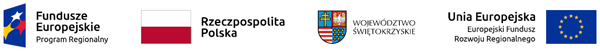 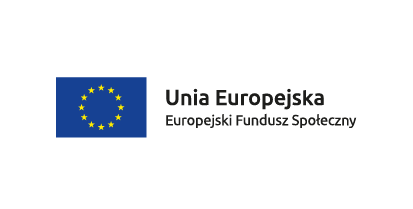 Skarżysko – Kamienna 24.03.2022   r.Znak sprawy: ZP.271.12.2022.EZINFORMACJA PO OTWARCIU OFERTw postępowaniu o udzielenie zamówienia publicznego na zadanie pn.: „Świadczenie usług wychowawcy  świetlic na potrzeby projektu „PODAJ  DOBRO  DALEJ””Działając na podstawie art. 222 ust. 5 ustawy z dnia 11 września 2019 r. – Prawo zamówień publicznych (Dz. U. z 2021 r. poz. 1129 ze zm.), w imieniu Zamawiającego niezwłocznie po otwarciu ofert -  przedstawiam informacje o:1) 	nazwach albo imionach i nazwiskach oraz siedzibach lub miejscach prowadzonej działalności gospodarczej albo miejscach zamieszkania wykonawców, których oferty zostały otwarte;2) 	cenach lub kosztach zawartych w ofertach.Otwarte zostały oferty : Część 1: Świetlica 1Część 2: Świetlica 2Część 3: Świetlica 3Informacja została zamieszczona na stronie internetowej prowadzonego postepowania.       								            PREZYDENT  MIASTA								               /-/  Konrad KrönigLp.Numer ofertyNazwa albo imiona i nazwiska oraz siedziba lub miejsce prowadzonej działalności gospodarczej albo miejsce zamieszkania wykonawców, których oferty zostały otwarteCENA – 60 %  Doświadczenie osób wykonujących zamówienie                     – 37 %Spełnienie aspektów społecznych tj. zatrudnienie do realizacji zamówienia osoby bezrobotnej – 3 %1Oferta Nr 1Eliza Pokoreliul. Kosmonautów 1/1226-110 Skarżysko – Kamienna9.600,00 zł.Powyżej 4 lat Deklaracja wdrożenia aspektów społecznych - nieLp.Numer ofertyNazwa albo imiona i nazwiska oraz siedziba lub miejsce prowadzonej działalności gospodarczej albo miejsce zamieszkania wykonawców, których oferty zostały otwarteCENA  Doświadczenie osób wykonujących zamówienieSpełnienie aspektów społecznych tj. zatrudnienie do realizacji zamówienia osoby bezrobotnej1Oferta Nr 3Iwona Majul. Spółdzielcza 85/2426-110 Skarżysko - Kamienna 9.600,00 zł. Powyżej 4 lat Deklaracja wdrożenia aspektów społecznych - nieLp.Numer ofertyNazwa albo imiona i nazwiska oraz siedziba lub miejsce prowadzonej działalności gospodarczej albo miejsce zamieszkania wykonawców, których oferty zostały otwarteCENA  Doświadczenie osób wykonujących zamówienieSpełnienie aspektów społecznych tj. zatrudnienie do realizacji zamówienia osoby bezrobotnej1Oferta Nr 2Katarzyna Piwnikul. Sikorskiego 15/2026-110 Skarżysko – Kamienna9.600,00 zł.Powyżej 4 lat Deklaracja wdrożenia aspektów społecznych - nie